IL SECOLO XIX                 16 aprile 2003L’INIZIATIVACristiani e islamici sfilano insieme nella Via Crucis al Cep di Pra'Venerdì, al Cep di Pra', si svolgerà la processione della via Crucis (Parrocchia Maria Madre del Buon Consiglio) alla quale prenderà parte anche una delegazione della Comunità islamica residente al Cep. Lo scambio di un ramoscello d'ulivo tra le due comunità religiose, chiuderà la cerimonia. Saranno presenti Padre Juan Soto, parroco, argentino; padre Wilfredo Ninofranco, viceparroco, filippino; Omar Taiebi, responsabile del Centro Culturale Islamico Genova Cep, marocchino. Quest’anno la processione seguirà un percorso diverso rispetto al passato: partirà, infatti, alle 20.30 dalla chiesa principale di via Cravasco e si snoderà in salita, attraverso le vie del quartiere per raggiungere, attorno alle 21.30, gli impianti sportivi del Consorzio Pianacci, in via della Benedicta.Qui si terrà la funzione religiosa, con una parte sceneggiata - una vera e propria "Via Crucis vivente" - che coinvolgerà una decina di giovani. Dopo la Crocefissione, si terrà la "deposizione del Cristo morto" nella vicina chiesa succursale, della Parrocchia Maria Madre del Buon Consiglio.Prima della deposizione, Padre Juan Soto ed Omar Taiebi, rappresentante presente della comunità islamica residente al Cep, si scambieranno un ramoscello d'ulivo, un segno di pace con l'aggiunta di un versetto del Corano che, come la Bibbia, indica proprio nell'ulivo l'albero benedetto.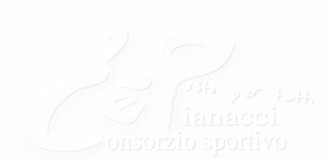 